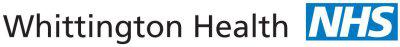 LUTS Clinic Referral FormPlease ensure that ALL the patient details are completed:Patient Name:Date of Birth:Gender:Patient Address:NHS Number:GP NameGP Surgery Name & Address:GP telephone number:CCG of residence:Referrer Referrer Referrer Referrer Referrer Name & Role:Referrer Work Address:Referrer Telephone no:Date of referral Criteria Tick if ‘Yes 1This is a secondary care referral.2Patient is over 18 year old3Patient presents with chronic lower urinary tract symptoms (CLUTS) presumed to be chronic or recurrent infection as per PHE Diagnosis of UTI reference guide:3 or more presumed episodes of urinary infection diagnosed or inferred by the referrer in a year; or2 or more episodes of presumed urinary infection diagnosed or inferred by the referrer within the last 6 months.4Patient has been investigated and managed in a secondary care settingAND has failed to respond to all standard treatment for lower recurrent UTI under established guidelines (including NICE and EAU guidelines).5All the following has been provided with this referral form: History of recurrent infections AND detailed history of previous investigations & treatments. Copy of USS imaging of the renal tract. GPs summary of the patient’s medical history6Patient does not have lower urinary tract cancer.       7Patient and their GP have been informed of the use of off-license treatments outside of national guidelines by the LUTS clinic8The LUTS clinic patient’s guide leaflet has been provided to the patientDetails Presenting complaint:History relating to presenting complaint:Detailed history of treatments that have been tried including doses, duration and outcome:Results of investigations (details of where the investigations were undertaken and dates must be provided) - copies of imaging must be provided as an attachment:Psychosocial and or psychosexual history (e.g. emotional, physical, psychological, sexual, social issues):Any other medical history?Allergies and intolerances – please provide details of the types of reaction:List of current medications: